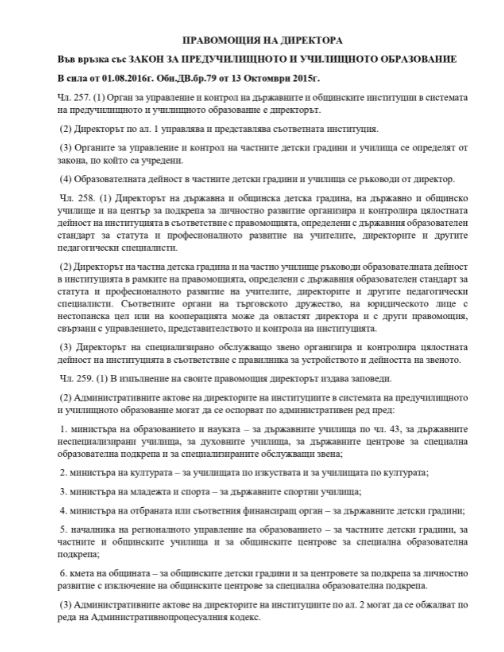 Чл. 31. (1) Директорът на държавна и общинска детска градина и на държавно и общинско училище като орган за управление и контрол изпълнява своите функции,като:1. прилага държавната политика в областта на предучилищното и училищното образование;2. ръководи и отговаря за цялостната дейност на институцията;3. планира, организира, контролира и отговаря за образователния процес, както и за придобиването на ключови компетентности от децата и учениците;4. отговаря за спазването и прилагането на нормативната уредба, отнасяща се до предучилищното и училищното образование;5. отговаря за разработването и изпълнението на училищните учебни планове и учебни програми;6. отговаря за разработването и изпълнението на всички вътрешни заинституцията документи - правилници, правила, стратегии, програми, планове,механизми и др.;7. организира и ръководи самооценяването на детската градина или училището;8. определя училищния план-прием и предлага за съгласуване и утвърждаване на държавния и допълнителния план-прием на учениците, организира и осъществява приемането на децата в подготвителни групи в детската градина или училището;9. организира приемането или преместването на деца и ученици на местата, определени с училищния, с държавния и с допълнителния държавен план-прием;10. организира и контролира дейности, свързани с обхващането и задържането на подлежащите на задължително обучение деца и/или ученици;11. подписва документите за преместване на децата и учениците, за завършено задължително предучилищно образование, за завършен клас, за степен на образование, за професионална квалификация;12. изготвя длъжностно разписание на персонала и утвърждава поименноразписание на длъжностите;13. сключва, изменя и прекратява трудови договори с педагогическитеспециалисти и с непедагогическия персонал в институцията в съответствие с Кодекса на труда;14. обявява свободните работни места в бюрото по труда, в Регионалното управление на образованието и в Информационната база данни за анализи и прогнози за кадрово обезпечаване на системата на предучилищното и училищното образование с педагогически специалисти до 3 работни дни от овакантяването или от откриването им;15. управлява и развива ефективно персонала;16. осигурява условия за повишаването на квалификацията и за кариерното развитие на педагогическите специалисти;17. утвърждава план за организирането, провеждането и отчитането наквалификацията съобразно стратегията за развитие на институцията;18. организира атестирането на педагогическите специалисти;19. отговаря за законосъобразното, целесъобразно, ефективно и прозрачно разходване на бюджетните средства, за което представя тримесечни отчети пред общото събрание на работниците и служителите и обществения съвет;20. поощрява и награждава деца и ученици;21. поощрява и награждава педагогически специалисти и непедагогическиперсонал;22. налага санкции на ученици;23. налага дисциплинарни наказания на педагогически специалисти инепедагогическия персонал;24. отговаря за осигуряването на здравословна, безопасна и позитивна среда за обучение, възпитание и труд;25. отговаря за законосъобразното и ефективното управление на ресурсите;26. осъществява взаимодействие с родителите и представители на организации и общности;27. взаимодейства със социалните партньори и заинтересовани страни;28. представлява институцията пред администрации, органи, институции,организации и лица;29. сключва договори с юридически и физически лица по предмета на дейност на образователната институция в съответствие с предоставените му правомощия;30. контролира и отговаря за правилното водене, издаване и съхраняване на документите в институцията;31. съхранява училищния печат и печата с изображение на държавния герб;32. съдейства на компетентните контролни органи при извършване на проверки и организира и контролира изпълнението на препоръките и предписанията им;33. съдейства на компетентните органи за установяване на нарушения по чл.347 от Закона за предучилищното и училищното образование;34. в изпълнение на правомощията си издава административни актове;35. провежда или участва в изследователска дейност в областта напредучилищното и училищното образование.